	Бланк «Платежное поручение (для перевода средств в иностранной валюте)»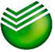   м.п.*Данное распоряжение действительно для предъявления в Банк в течение 10 календарных дней со дня составления ПЛАТЕЖНОЕ  ПОРУЧЕНИЕ   №«_____»_____________20___ года*(номер)                      (дата)33B  СУММА  И  ВАЛЮТА  СУММА  И  ВАЛЮТА  СУММА  И  ВАЛЮТА  СУММА  И  ВАЛЮТА  СУММА  И  ВАЛЮТА_____________________________________________ ISO-код валюты:_________________(сумма цифрами) ______________________________________________________________________________(сумма прописью) _____________________________________________ ISO-код валюты:_________________(сумма цифрами) ______________________________________________________________________________(сумма прописью) _____________________________________________ ISO-код валюты:_________________(сумма цифрами) ______________________________________________________________________________(сумма прописью) _____________________________________________ ISO-код валюты:_________________(сумма цифрами) ______________________________________________________________________________(сумма прописью) 50а  ПЛАТЕЛЬЩИК  ПЛАТЕЛЬЩИК  ПЛАТЕЛЬЩИК  ПЛАТЕЛЬЩИК  ПЛАТЕЛЬЩИКсчет №:счет №:счет №:счет №:50анаименование50а ИНН/КИО:                             ИНН/КИО:                             ИНН/КИО:                            50аадрес50агород, страна56а  БАНК-ПОСРЕДНИК  БАНК-ПОСРЕДНИК  БАНК-ПОСРЕДНИК  БАНК-ПОСРЕДНИК  БАНК-ПОСРЕДНИКSWIFT-код:SWIFT-код:Клир. код:Клир. код:56анаименование56а56аадрес56агород, страна57а  БАНК  БЕНЕФИЦИАРА  БАНК  БЕНЕФИЦИАРА  БАНК  БЕНЕФИЦИАРА  БАНК  БЕНЕФИЦИАРА  БАНК  БЕНЕФИЦИАРАSWIFT-код: SWIFT-код: Клир. код:Клир. код:57акор. счет №57анаименование57анаименование57аадрес57агород, страна59а  БЕНЕФИЦИАР  БЕНЕФИЦИАР  БЕНЕФИЦИАР  БЕНЕФИЦИАР  БЕНЕФИЦИАРсчет № (IBAN):счет № (IBAN):счет № (IBAN):счет № (IBAN):59анаименованиенаименование59а59аадресадресадрес59агород, странагород, странагород, страна70 НАЗНАЧЕНИЕ  ПЛАТЕЖА НАЗНАЧЕНИЕ  ПЛАТЕЖА НАЗНАЧЕНИЕ  ПЛАТЕЖА НАЗНАЧЕНИЕ  ПЛАТЕЖА НАЗНАЧЕНИЕ  ПЛАТЕЖА70 НАЗНАЧЕНИЕ  ПЛАТЕЖА НАЗНАЧЕНИЕ  ПЛАТЕЖА НАЗНАЧЕНИЕ  ПЛАТЕЖА НАЗНАЧЕНИЕ  ПЛАТЕЖА НАЗНАЧЕНИЕ  ПЛАТЕЖА70 НАЗНАЧЕНИЕ  ПЛАТЕЖА НАЗНАЧЕНИЕ  ПЛАТЕЖА НАЗНАЧЕНИЕ  ПЛАТЕЖА НАЗНАЧЕНИЕ  ПЛАТЕЖА НАЗНАЧЕНИЕ  ПЛАТЕЖА70 НАЗНАЧЕНИЕ  ПЛАТЕЖА НАЗНАЧЕНИЕ  ПЛАТЕЖА НАЗНАЧЕНИЕ  ПЛАТЕЖА НАЗНАЧЕНИЕ  ПЛАТЕЖА НАЗНАЧЕНИЕ  ПЛАТЕЖА71АПЛАТА ЗА УСЛУГИ БАНКА         И РАСХОДЫПЛАТА ЗА УСЛУГИ БАНКА         И РАСХОДЫПЛАТА ЗА УСЛУГИ БАНКА         И РАСХОДЫПЛАТА ЗА УСЛУГИ БАНКА         И РАСХОДЫПЛАТА ЗА УСЛУГИ БАНКА         И РАСХОДЫBEN         SHA           OUR         (отметить один из возможных вариантов)BEN         SHA           OUR         (отметить один из возможных вариантов)BEN         SHA           OUR         (отметить один из возможных вариантов)BEN         SHA           OUR         (отметить один из возможных вариантов)72ДОПОЛНИТЕЛЬНАЯ  ИНФОРМАЦИЯДОПОЛНИТЕЛЬНАЯ  ИНФОРМАЦИЯДОПОЛНИТЕЛЬНАЯ  ИНФОРМАЦИЯДОПОЛНИТЕЛЬНАЯ  ИНФОРМАЦИЯДОПОЛНИТЕЛЬНАЯ  ИНФОРМАЦИЯ72ДОПОЛНИТЕЛЬНАЯ  ИНФОРМАЦИЯДОПОЛНИТЕЛЬНАЯ  ИНФОРМАЦИЯДОПОЛНИТЕЛЬНАЯ  ИНФОРМАЦИЯДОПОЛНИТЕЛЬНАЯ  ИНФОРМАЦИЯДОПОЛНИТЕЛЬНАЯ  ИНФОРМАЦИЯ72ДОПОЛНИТЕЛЬНАЯ  ИНФОРМАЦИЯДОПОЛНИТЕЛЬНАЯ  ИНФОРМАЦИЯДОПОЛНИТЕЛЬНАЯ  ИНФОРМАЦИЯДОПОЛНИТЕЛЬНАЯ  ИНФОРМАЦИЯДОПОЛНИТЕЛЬНАЯ  ИНФОРМАЦИЯ72ДОПОЛНИТЕЛЬНАЯ  ИНФОРМАЦИЯДОПОЛНИТЕЛЬНАЯ  ИНФОРМАЦИЯДОПОЛНИТЕЛЬНАЯ  ИНФОРМАЦИЯДОПОЛНИТЕЛЬНАЯ  ИНФОРМАЦИЯДОПОЛНИТЕЛЬНАЯ  ИНФОРМАЦИЯ72ДОПОЛНИТЕЛЬНАЯ  ИНФОРМАЦИЯДОПОЛНИТЕЛЬНАЯ  ИНФОРМАЦИЯДОПОЛНИТЕЛЬНАЯ  ИНФОРМАЦИЯДОПОЛНИТЕЛЬНАЯ  ИНФОРМАЦИЯДОПОЛНИТЕЛЬНАЯ  ИНФОРМАЦИЯ72ДОПОЛНИТЕЛЬНАЯ  ИНФОРМАЦИЯДОПОЛНИТЕЛЬНАЯ  ИНФОРМАЦИЯДОПОЛНИТЕЛЬНАЯ  ИНФОРМАЦИЯДОПОЛНИТЕЛЬНАЯ  ИНФОРМАЦИЯДОПОЛНИТЕЛЬНАЯ  ИНФОРМАЦИЯ77ВИНФОРМАЦИЯ  ДЛЯРЕГУЛИРУЮЩИХ  ОРГАНОВИНФОРМАЦИЯ  ДЛЯРЕГУЛИРУЮЩИХ  ОРГАНОВИНФОРМАЦИЯ  ДЛЯРЕГУЛИРУЮЩИХ  ОРГАНОВИНФОРМАЦИЯ  ДЛЯРЕГУЛИРУЮЩИХ  ОРГАНОВИНФОРМАЦИЯ  ДЛЯРЕГУЛИРУЮЩИХ  ОРГАНОВ77ВИНФОРМАЦИЯ  ДЛЯРЕГУЛИРУЮЩИХ  ОРГАНОВИНФОРМАЦИЯ  ДЛЯРЕГУЛИРУЮЩИХ  ОРГАНОВИНФОРМАЦИЯ  ДЛЯРЕГУЛИРУЮЩИХ  ОРГАНОВИНФОРМАЦИЯ  ДЛЯРЕГУЛИРУЮЩИХ  ОРГАНОВИНФОРМАЦИЯ  ДЛЯРЕГУЛИРУЮЩИХ  ОРГАНОВ77ВИНФОРМАЦИЯ  ДЛЯРЕГУЛИРУЮЩИХ  ОРГАНОВИНФОРМАЦИЯ  ДЛЯРЕГУЛИРУЮЩИХ  ОРГАНОВИНФОРМАЦИЯ  ДЛЯРЕГУЛИРУЮЩИХ  ОРГАНОВИНФОРМАЦИЯ  ДЛЯРЕГУЛИРУЮЩИХ  ОРГАНОВИНФОРМАЦИЯ  ДЛЯРЕГУЛИРУЮЩИХ  ОРГАНОВ         С курсом проведения конверсионной операции согласны	 (при необходимости осуществить отметку)         С курсом проведения конверсионной операции согласны	 (при необходимости осуществить отметку)         С курсом проведения конверсионной операции согласны	 (при необходимости осуществить отметку)         С курсом проведения конверсионной операции согласны	 (при необходимости осуществить отметку)         С курсом проведения конверсионной операции согласны	 (при необходимости осуществить отметку)         С курсом проведения конверсионной операции согласны	 (при необходимости осуществить отметку)         С курсом проведения конверсионной операции согласны	 (при необходимости осуществить отметку)         С курсом проведения конверсионной операции согласны	 (при необходимости осуществить отметку)         С курсом проведения конверсионной операции согласны	 (при необходимости осуществить отметку)         С курсом проведения конверсионной операции согласны	 (при необходимости осуществить отметку)         С услугой FULLPAY согласны				 (при необходимости осуществить отметку)         Условия использования  услуги FULLPAY (гарантированного поступления платежа в банк бенефициара в  полной сумме):платеж осуществляется в другую кредитную организацию;платеж должен быть в долларах США;в поле 71А должно быть указано кодовое слово OUR         С услугой FULLPAY согласны				 (при необходимости осуществить отметку)         Условия использования  услуги FULLPAY (гарантированного поступления платежа в банк бенефициара в  полной сумме):платеж осуществляется в другую кредитную организацию;платеж должен быть в долларах США;в поле 71А должно быть указано кодовое слово OUR         С услугой FULLPAY согласны				 (при необходимости осуществить отметку)         Условия использования  услуги FULLPAY (гарантированного поступления платежа в банк бенефициара в  полной сумме):платеж осуществляется в другую кредитную организацию;платеж должен быть в долларах США;в поле 71А должно быть указано кодовое слово OUR         С услугой FULLPAY согласны				 (при необходимости осуществить отметку)         Условия использования  услуги FULLPAY (гарантированного поступления платежа в банк бенефициара в  полной сумме):платеж осуществляется в другую кредитную организацию;платеж должен быть в долларах США;в поле 71А должно быть указано кодовое слово OUR         С услугой FULLPAY согласны				 (при необходимости осуществить отметку)         Условия использования  услуги FULLPAY (гарантированного поступления платежа в банк бенефициара в  полной сумме):платеж осуществляется в другую кредитную организацию;платеж должен быть в долларах США;в поле 71А должно быть указано кодовое слово OUR         С услугой FULLPAY согласны				 (при необходимости осуществить отметку)         Условия использования  услуги FULLPAY (гарантированного поступления платежа в банк бенефициара в  полной сумме):платеж осуществляется в другую кредитную организацию;платеж должен быть в долларах США;в поле 71А должно быть указано кодовое слово OUR         С услугой FULLPAY согласны				 (при необходимости осуществить отметку)         Условия использования  услуги FULLPAY (гарантированного поступления платежа в банк бенефициара в  полной сумме):платеж осуществляется в другую кредитную организацию;платеж должен быть в долларах США;в поле 71А должно быть указано кодовое слово OUR         С услугой FULLPAY согласны				 (при необходимости осуществить отметку)         Условия использования  услуги FULLPAY (гарантированного поступления платежа в банк бенефициара в  полной сумме):платеж осуществляется в другую кредитную организацию;платеж должен быть в долларах США;в поле 71А должно быть указано кодовое слово OUR         С услугой FULLPAY согласны				 (при необходимости осуществить отметку)         Условия использования  услуги FULLPAY (гарантированного поступления платежа в банк бенефициара в  полной сумме):платеж осуществляется в другую кредитную организацию;платеж должен быть в долларах США;в поле 71А должно быть указано кодовое слово OUR         С услугой FULLPAY согласны				 (при необходимости осуществить отметку)         Условия использования  услуги FULLPAY (гарантированного поступления платежа в банк бенефициара в  полной сумме):платеж осуществляется в другую кредитную организацию;платеж должен быть в долларах США;в поле 71А должно быть указано кодовое слово OUR      Информация для валютного контроля -  код страны банка получателя платежа        Информация для валютного контроля -  код страны банка получателя платежа        Информация для валютного контроля -  код страны банка получателя платежа        Информация для валютного контроля -  код страны банка получателя платежа        Информация для валютного контроля -  код страны банка получателя платежа        Информация для валютного контроля -  код страны банка получателя платежа        Информация для валютного контроля -  код страны банка получателя платежа        Информация для валютного контроля -  код страны банка получателя платежа        Информация для валютного контроля -  код страны банка получателя платежа        Информация для валютного контроля -  код страны банка получателя платежа  ПС №ПС №  РУКОВОДИТЕЛЬ   ГЛАВНЫЙ БУХГАЛТЕРОТМЕТКИ БАНКА   